    Јавно Комунално Предузеће „Топлана“ Бор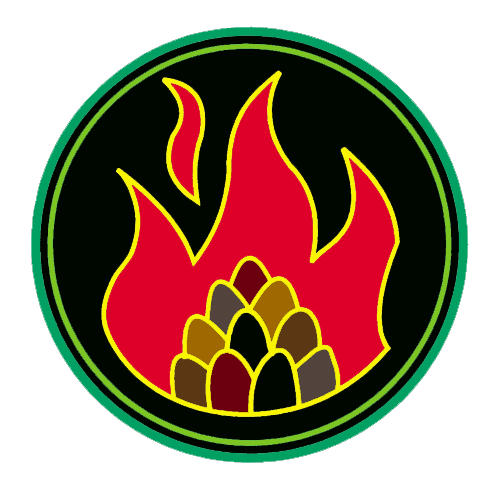 Ђ. А. Куна бр. 12, Бор; АПР – БД. 34029/2005; број рачуна 160-35971-27 Банка Интеса, експозитура у Бору;  матични бр. 17441531; ПИБ 100500644; факс 030/458-056; www.toplana.rsКомисија за јавну набавкуБрој: 1985Бор, 09.05.2018. годинеОдговори  Комисије за јавну набавку на захтев за додатним информацијама или појашњењима конкурсне документације за набавку резервних делова и материјала ЈНВВ 1.1.2/2018 На основу члана 63. Став 3. Закона о јавним набавкама („Сл. Гласник РС” бр.68/15)  Комисија за ЈНВВ 1.1.2/2018 на захтев за додатним информацијама и појашњењима конкурсне документације од 09.05.2018. године, а који гласи:Партија 06. Резни алатПозиција 38. – која је дужина холдшрафа?Позиција 42.- 45. – пошто више нема JUS 100, да ли је прихватљиво JUS 103?Позиција 71. - која је дужина холдшрафа?Пошто се сада скоро сви машински вијци (осим инбуса), подлошке, навртке раде цинковане а не црне, да ли могуће понудити цинковану робу?Комисија за јавну набавку је дана 09.05.2018. године дала следећи одговор: Позиција 38. – дужина 10-15 mm.Позиција 42.- 45. – прихватљив је и JUS 103.Позиција 71. - дужина је 50 mm.Може и поцинкована роба.                                                                   Комисија за јавну набавкуРезервних делова и материјала ЈНВВ 1.1.3/2018